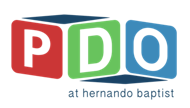 Hernando Baptist Parents’ Day OutFAQ2022-2023What are the hours?  All PDO classes meet 9:00 – 2:00..What days of the week do classes meet?PDO meets on Tuesdays and Thursdays.What months are you in session?August - MayHow much is tuition?Tuition is $145/month for 10 months for a total of $1450 for the year.How old does my child need to be to attend PDO?We have classes for children ages 4 months – 4 years old.  We go by the age of the child by September 1 of that school year.  For example, for our 2 year old classes for our 2022-2023 school year, your child must be 2 by September 1, 2022.Is there Extended Care?We do not offer extended care.  All PDO classes end at 2:00.Is there Early Drop Off?Early Drop Off is available between 7:45 and 8:45.  The cost is $25/month or $5/time.  If you don’t normally do early drop off but would like to on a particular day, you will need to check with the director for availability.  To register for Early Drop Off for your child, you will need to complete a separate Early Drop Off application and submit it when registering.  You will need to pay the cost for the first month ($25) with a separate check or cash when you register for Early Drop Off.When is registration?Registration starts in February.  For specific dates and times, check the church website at hernandobaptist.org and click “Ministries”.  Then click on “Weekday Education”.Can I tour the facility?Tours of the facility will be given by appointment only after hours when no children are present.  